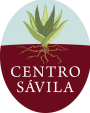 centrosavila.org 1317 Isleta Blvd SW Albuquerque, NM 87105 505.312.7296 OUT OF OFFICE REQUEST Employee Name: Person covering your cases if you are requesting 2 or more consecutive days Type of Absence Requested: Sick Vacation Bereavement COMP Time Time Off Without Pay Personal Prof. Development Voting Comments: Automatic emails must be setup before leaving Staff covering must be notified prior to absence Timesheet(s) must be turned in prior to absence, if absence date(s) include the last day of the pay periodDate of Absence: Hours: Date of Absence: Hours: Date of Absence: Hours: Date of Absence: Hours: Date of Absence: Hours: Date of Absence: Hours: TOTAL HOURS: You must submit requests for absences, other than sick leave, five days prior to the first day you will be absent. If sick leave is taken, an OoO Request Form must be sent upon returning. EMPLOYEE SIGNATURE DATE APPROVAL Approved Rejected SUPERVISOR SIGNATURE DATE 